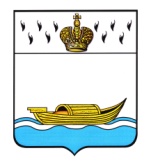 АДМИНИСТРАЦИЯВышневолоцкого городского округаРаспоряжениеот 25.02.2022                                                                                                № 215-рг. Вышний ВолочекО плане мероприятий по реализации Стратегии противодействия экстремизму в Российской Федерации до 2025 годана территории муниципального образования Вышневолоцкий городской округ Тверской областиВ соответствии с Федеральным законом от 06.10.2003 № 131-ФЗ «Об общих принципах организации местного самоуправления в Российской Федерации», Указом Президента Российской Федерации от 29.05.2020 года № 344 «Об утверждении Стратегии противодействия экстремизму в Российской Федерации до 2025 года», во исполнение Плана мероприятий по реализации Стратегии противодействия экстремизму в Российской Федерации до 2025 года на территории Тверской области, утверждённого распоряжением Правительства Тверской области от 07.06.2021 № 590-рп:Утвердить План мероприятий по реализации Стратегии противодействия экстремизму в Российской Федерации до 2025 года на территории муниципального образования Вышневолоцкий городской округ Тверской области (далее – План) (прилагается).Руководителям самостоятельных структурных и структурных подразделений Администрации Вышневолоцкого городского округа, являющимися ответственными исполнителями Плана:а) привлекать к работе по противодействию экстремизму на территории муниципального образования Вышневолоцкий городской округ Тверской области представителей традиционных конфессий, общественных организаций, этнических землячеств и иных институтов гражданского общества;б) представлять в антитеррористическую комиссию Вышневолоцкого городского округа промежуточные отчёты о выполнении Плана – ежегодно в срок до 15 мая и 15 ноября;итоговые отчёты – ежегодно в срок до 15 января. Секретарю антитеррористической комиссии Вышневолоцкого городского округа Касаеву К.Ю. обобщать отчёты ответственных исполнителей Плана и направлять обобщенные отчёты в Главное управление региональной безопасности Тверской области в установленные сроки.Настоящее распоряжение подлежит размещению на официальном сайте муниципального образования Вышневолоцкий городской округ Тверской области в информационно-телекоммуникационной сети «Интернет».Контроль за исполнением настоящего распоряжения возложить на Заместителя Главы Администрации Вышневолоцкого городского округа Морозова Д.Г.Настоящее распоряжение вступает в силу со дня его принятия.Глава Вышневолоцкого городского округа	                                       Н.П. РощинаПриложениек распоряжению Администрации Вышневолоцкого городского округа    от 25.02.2022  № 215-рПлан мероприятий по реализации Стратегии противодействия экстремизму в Российской Федерации до 2025 года на территории муниципального образования Вышневолоцкий городской округ Тверской области ГлаваВышневолоцкого городского округа											           Н.П. Рощина№п/пНаименование мероприятийСрок исполненияОтветственные исполнителиИсточник финансирования12345I. Меры информационно-пропагандистского обеспечения проявлений экстремизмаI. Меры информационно-пропагандистского обеспечения проявлений экстремизмаI. Меры информационно-пропагандистского обеспечения проявлений экстремизмаI. Меры информационно-пропагандистского обеспечения проявлений экстремизмаI. Меры информационно-пропагандистского обеспечения проявлений экстремизма1Проведение в средствах массовой информации комплекса   мероприятий с привлечением общественных и религиозных деятелей традиционных конфессий в целях недопущения распространения идеологических установок среди населения1 раз в полугодиеУправление по обеспечению деятельности Администрации Вышневолоцкого городского округа АНО «Редакция газеты «Вышневолоцкая правда» (по согласованию), ООО «Телерадиовещательная компания «Вышневолоцкое телевидение» (по согласованию)Без финансирования2Проведение занятий, семинаров«круглых столов» для подростков и молодёжи по вопросам профилактики преступлений экстремистской направленности1 раз в полугодиеУправление образования администрации Вышневолоцкого городского округа, Управление культуры, молодежи и туризма Администрации Вышневолоцкого городского округа Без финансирования3Информирование населения о мерахпринимаемых по противодействию экстремизму антитеррористической комиссией1 раз в кварталУправление по обеспечению деятельности Администрации Вышневолоцкого городского округа АНО «Редакция газеты «Вышневолоцкая правда» (по согласованию), ООО «Телерадиовещательная компания «Вышневолоцкое телевидение» (по согласованию)Без финансирования4Выделение категории лиц, нуждающихся в постоянном и целенаправленном информационном воздействии (студенческая и учащаяся молодёжь; выходцы из мусульманских стран, прибывшие на территорию Вышневолоцкого городского округа по каналам миграции, лица, отбывающие (отбывшие) наказание в местах лишения свободы за экстремистскую деятельность)1 раз в полугодиеОтдел по вопросам миграции МО МВД России «Вышневолоцкий»(по согласованию)Без финансирования5Приобщение представителей различных национальностей к совместному празднованию знаменательных и памятных дат истории России, Тверской области и Вышневолоцкого городского округа, а также традиционных народных и религиозных праздниковВо время проведения мероприятийУправление культуры, молодежи и туризма Администрации Вышневолоцкого городского округа Без финансирования6Проведение мониторинга девиантного поведения молодежи1 раз в полугодиеУправление культуры, молодежи и туризма администрации Вышневолоцкого городского округа Управление образования администрации Вышневолоцкого городского округа Без финансирования7Проведение работы с привлечением писателей, поэтов, деятелей культуры, представителей общественности, информационного сообщества, национальных общественных объединений по разъяснению сути противоправной деятельности лидеров и идеологов, экстремистской структуры1 раз в полугодиеУправление образования администрации Вышневолоцкого городского округа,Управление культуры, молодежи и туризма Администрации Вышневолоцкого городского округа,  Комитет по физической культуре  и спорту администрации Вышневолоцкого городского округа Без финансирования8Создание условий для повышения культуры  информационной безопасности в молодежной среде как эффективного инструмента профилактики экстремизма, дискриминации по социальным, религиозным, расовым, национальным и другим признакам1 раз в полугодиеУправление культуры, молодежи и туризма администрации Вышневолоцкого городского округа Комитет по физической культуре  и спорту администрации Вышневолоцкого городского округа Без финансированияII. Меры по профилактике экстремизма на объектах образованияII. Меры по профилактике экстремизма на объектах образованияII. Меры по профилактике экстремизма на объектах образованияII. Меры по профилактике экстремизма на объектах образованияII. Меры по профилактике экстремизма на объектах образования9Внедрение в систему образования всех ступеней учебных материалов и педагогических технологий, воспитывающих подрастающее поколение в духе неприятия экстремизма, а также формирующих нормы социального поведения, характерные для гражданского общества1 раз в полугодиеУправление образования администрации Вышневолоцкого городского округа Без финансирования10Проведение внеклассных мероприятий по воспитанию у учащихся культуры мира, межнациональных отношений, соблюдение толерантности, профилактике экстремизма, по духовно-историческому и патриотическому воспитанию молодёжи1 раз в полугодиеУправление образования администрации Вышневолоцкого городского округаБез финансирования11Проведение с учащимисяобразовательных учреждений Вышневолоцкого городского округа тренировочных занятий, инструктажей на случай возникновения чрезвычайных ситуаций1 раз в полугодиеУправление образования администрации Вышневолоцкого городского округа совместно с МО МВД России «Вышневолоцкий» (по согласованию). Управление ГОЧС администрации Вышневолоцкого городского округа Без финансирования12Проведение с учащимисяобразовательных учреждений Вышневолоцкого городского округа классных часов на тему «Толерантность- дорога к миру».1 раз в полугодиеУправление образования администрации Вышневолоцкого городского округа,  МО МВД России «Вышневолоцкий» (по согласованию)Без финансирования13Проведение социологических исследований социальной обстановки в образовательных учреждениях округа в целях своевременного выявления и недопущения распространения экстремистской идеологии1 раз в полугодиеУправление образования администрации Вышневолоцкого городского округа Без финансирования14Проведение мероприятий по своевременному выполнению и пресечению фактов радикализации несовершеннолетних1 раз в полугодиеУправление образования администрации Вышневолоцкого городского округа Без финансированияIII. Меры по укреплению межнациональных и международных связейIII. Меры по укреплению межнациональных и международных связейIII. Меры по укреплению межнациональных и международных связейIII. Меры по укреплению межнациональных и международных связейIII. Меры по укреплению межнациональных и международных связей15В целях укрепления международных и межнациональных культурных связей, популяризации культуры традиций народов, живущих на территории Вышневолоцкого городского округа, воспитания толерантного образа мышления у населения:Управление культуры, молодежи и туризма администрации Вышневолоцкого городского округа Управление образования администрации Вышневолоцкого городского округа Комитет по физической культуре и спорту администрации Вышневолоцкого городского округа Финансирование из муниципальных программ муниципального образованияВышневолоцкого городского округа Тверской области:«Культура Вышневолоцкого городского округа Тверской области на 2020-2025 годы»;«Молодежь Вышневолоцкого городского округа Тверской области на 2020-2025 годы»;«Социальная поддержка и защита населения Вышневолоцкого городского округа Тверской области на 2020-2025 годы»;«Физическая культура и спортВышневолоцкого городского округа Тверскойобласти на 2020-2025 годы»;«Развитие образования Вышневолоцкого городского округа на 2020-2025 годы»151. Проведение акций и участие в них:Управление культуры, молодежи и туризма администрации Вышневолоцкого городского округа Управление образования администрации Вышневолоцкого городского округа Комитет по физической культуре и спорту администрации Вышневолоцкого городского округа Финансирование из муниципальных программ муниципального образованияВышневолоцкого городского округа Тверской области:«Культура Вышневолоцкого городского округа Тверской области на 2020-2025 годы»;«Молодежь Вышневолоцкого городского округа Тверской области на 2020-2025 годы»;«Социальная поддержка и защита населения Вышневолоцкого городского округа Тверской области на 2020-2025 годы»;«Физическая культура и спортВышневолоцкого городского округа Тверскойобласти на 2020-2025 годы»;«Развитие образования Вышневолоцкого городского округа на 2020-2025 годы»15- «Георгиевская ленточка»Ежегодноапрель-май  Управление культуры, молодежи и туризма администрации Вышневолоцкого городского округа Управление образования администрации Вышневолоцкого городского округа Комитет по физической культуре и спорту администрации Вышневолоцкого городского округа Финансирование из муниципальных программ муниципального образованияВышневолоцкого городского округа Тверской области:«Культура Вышневолоцкого городского округа Тверской области на 2020-2025 годы»;«Молодежь Вышневолоцкого городского округа Тверской области на 2020-2025 годы»;«Социальная поддержка и защита населения Вышневолоцкого городского округа Тверской области на 2020-2025 годы»;«Физическая культура и спортВышневолоцкого городского округа Тверскойобласти на 2020-2025 годы»;«Развитие образования Вышневолоцкого городского округа на 2020-2025 годы»15- «День молодежи»Ежегодно27 июня Управление культуры, молодежи и туризма администрации Вышневолоцкого городского округа Управление образования администрации Вышневолоцкого городского округа Комитет по физической культуре и спорту администрации Вышневолоцкого городского округа Финансирование из муниципальных программ муниципального образованияВышневолоцкого городского округа Тверской области:«Культура Вышневолоцкого городского округа Тверской области на 2020-2025 годы»;«Молодежь Вышневолоцкого городского округа Тверской области на 2020-2025 годы»;«Социальная поддержка и защита населения Вышневолоцкого городского округа Тверской области на 2020-2025 годы»;«Физическая культура и спортВышневолоцкого городского округа Тверскойобласти на 2020-2025 годы»;«Развитие образования Вышневолоцкого городского округа на 2020-2025 годы»15- «День России»Ежегодно12 июня Управление культуры, молодежи и туризма администрации Вышневолоцкого городского округа Управление образования администрации Вышневолоцкого городского округа Комитет по физической культуре и спорту администрации Вышневолоцкого городского округа Финансирование из муниципальных программ муниципального образованияВышневолоцкого городского округа Тверской области:«Культура Вышневолоцкого городского округа Тверской области на 2020-2025 годы»;«Молодежь Вышневолоцкого городского округа Тверской области на 2020-2025 годы»;«Социальная поддержка и защита населения Вышневолоцкого городского округа Тверской области на 2020-2025 годы»;«Физическая культура и спортВышневолоцкого городского округа Тверскойобласти на 2020-2025 годы»;«Развитие образования Вышневолоцкого городского округа на 2020-2025 годы»15- «День народного единства»Ежегодно4 ноября Управление культуры, молодежи и туризма администрации Вышневолоцкого городского округа Управление образования администрации Вышневолоцкого городского округа Комитет по физической культуре и спорту администрации Вышневолоцкого городского округа Финансирование из муниципальных программ муниципального образованияВышневолоцкого городского округа Тверской области:«Культура Вышневолоцкого городского округа Тверской области на 2020-2025 годы»;«Молодежь Вышневолоцкого городского округа Тверской области на 2020-2025 годы»;«Социальная поддержка и защита населения Вышневолоцкого городского округа Тверской области на 2020-2025 годы»;«Физическая культура и спортВышневолоцкого городского округа Тверскойобласти на 2020-2025 годы»;«Развитие образования Вышневолоцкого городского округа на 2020-2025 годы»IV. Повышение эффективности взаимодействия органов местного самоуправления Вышневолоцкого городского округа с правоохранительными органами. Совершенствование системы согласованных действий по выявлению, предупреждению экстремистских проявлений, а также профилактика причин и условий, способствующих совершению террористических актовIV. Повышение эффективности взаимодействия органов местного самоуправления Вышневолоцкого городского округа с правоохранительными органами. Совершенствование системы согласованных действий по выявлению, предупреждению экстремистских проявлений, а также профилактика причин и условий, способствующих совершению террористических актовIV. Повышение эффективности взаимодействия органов местного самоуправления Вышневолоцкого городского округа с правоохранительными органами. Совершенствование системы согласованных действий по выявлению, предупреждению экстремистских проявлений, а также профилактика причин и условий, способствующих совершению террористических актовIV. Повышение эффективности взаимодействия органов местного самоуправления Вышневолоцкого городского округа с правоохранительными органами. Совершенствование системы согласованных действий по выявлению, предупреждению экстремистских проявлений, а также профилактика причин и условий, способствующих совершению террористических актовIV. Повышение эффективности взаимодействия органов местного самоуправления Вышневолоцкого городского округа с правоохранительными органами. Совершенствование системы согласованных действий по выявлению, предупреждению экстремистских проявлений, а также профилактика причин и условий, способствующих совершению террористических актов16Проведение дополнительных (внеплановых) обследований потенциально опасных, критически важных объектов (водоснабжения, взрыво- и пожароопасных предприятий), объектов транспортной инфраструктуры, мест массового пребывания людей накануне проведения важных общественно-политических, массовых мероприятийЕжегодно, в течении годаМО МВД России «Вышневолоцкий» (по согласованию)Без финансирования17Организация и проведениемероприятий (в том числе профилактических) в местах концентрации лиц, пребывающих из ближнего и дальнего зарубежья, выявления нарушителей миграционного законодательства1 раз в полугодиеМО МВД России «Вышневолоцкий» (по согласованию), Отдел в Удомельском районе УФСБ России по Тверской области (по согласованию)Без финансирования18Привлечение ветеранских и молодежных организаций к воспитанию граждан в духе патриотизма, обеспечения единства народа России, формирование в обществе неприятия идеологии экстремизма1 раз в полугодиеУправление культуры, молодежи и туризма администрации Вышневолоцкого городского округа Управление образования администрации Вышневолоцкого городского округа Без финансированияV. Меры по профилактике экстремизма на объектах здравоохраненияV. Меры по профилактике экстремизма на объектах здравоохраненияV. Меры по профилактике экстремизма на объектах здравоохраненияV. Меры по профилактике экстремизма на объектах здравоохраненияV. Меры по профилактике экстремизма на объектах здравоохранения19Организация повышения квалификации руководящих работников ГБУЗ Тверской области «Вышневолоцкая ЦРБ» по вопросам профилактики экстремизма1 раз в полугодиеГБУЗ Тверской области «Вышневолоцкая ЦРБ»(по согласованию)Без финансированияVI. Меры по профилактике экстремизма на объектах жизнеобеспеченияVI. Меры по профилактике экстремизма на объектах жизнеобеспеченияVI. Меры по профилактике экстремизма на объектах жизнеобеспеченияVI. Меры по профилактике экстремизма на объектах жизнеобеспеченияVI. Меры по профилактике экстремизма на объектах жизнеобеспечения20Организация повышения квалификации руководящих работников организаций ЖКХ по вопросам профилактики экстремизма1 раз в полугодиеОтдел коммунального хозяйства и благоустройства Управления жилищно-коммунального хозяйства, дорожной деятельности и благоустройства администрации Вышневолоцкого городского округа.Без финансирования21Организация проведения тренировок по действиям персонала в случае угрозы возникновения террористического акта или чрезвычайной ситуации1 раз в полугодиеОтдел коммунального хозяйства и благоустройства Управления жилищно-коммунального хозяйства, дорожной деятельности и благоустройства администрации Вышневолоцкого городского округа, Управление ГОЧС Администрации Вышневолоцкого городского округа, руководители предприятий, организацийБез финансированияVII. Обеспечение контроля состояния профилактики проявления экстремизма.VII. Обеспечение контроля состояния профилактики проявления экстремизма.VII. Обеспечение контроля состояния профилактики проявления экстремизма.VII. Обеспечение контроля состояния профилактики проявления экстремизма.VII. Обеспечение контроля состояния профилактики проявления экстремизма.22Вопросы состояния работы органов местного самоуправления, устранение предпосылок к возникновению чрезвычайных ситуаций на потенциально опасных и критически важных объектах, местах массового пребывания людей, рассматривать на заседаниях антитеррористической комиссии1 раз в кварталАнтитеррористическая комиссия Вышневолоцкого городского округа,МО МВД России «Вышневолоцкий» (по согласованию)Без финансирования23Заслушивание отчётов руководителей предприятий и учреждений об устранении недостатков, выявленных в ходе комиссионных проверок объектов на предмет их антитеррористической защищённости1 раз в кварталАнтитеррористическая комиссия Вышневолоцкого городского округаБез финансирования